Nambour station accessibility upgrade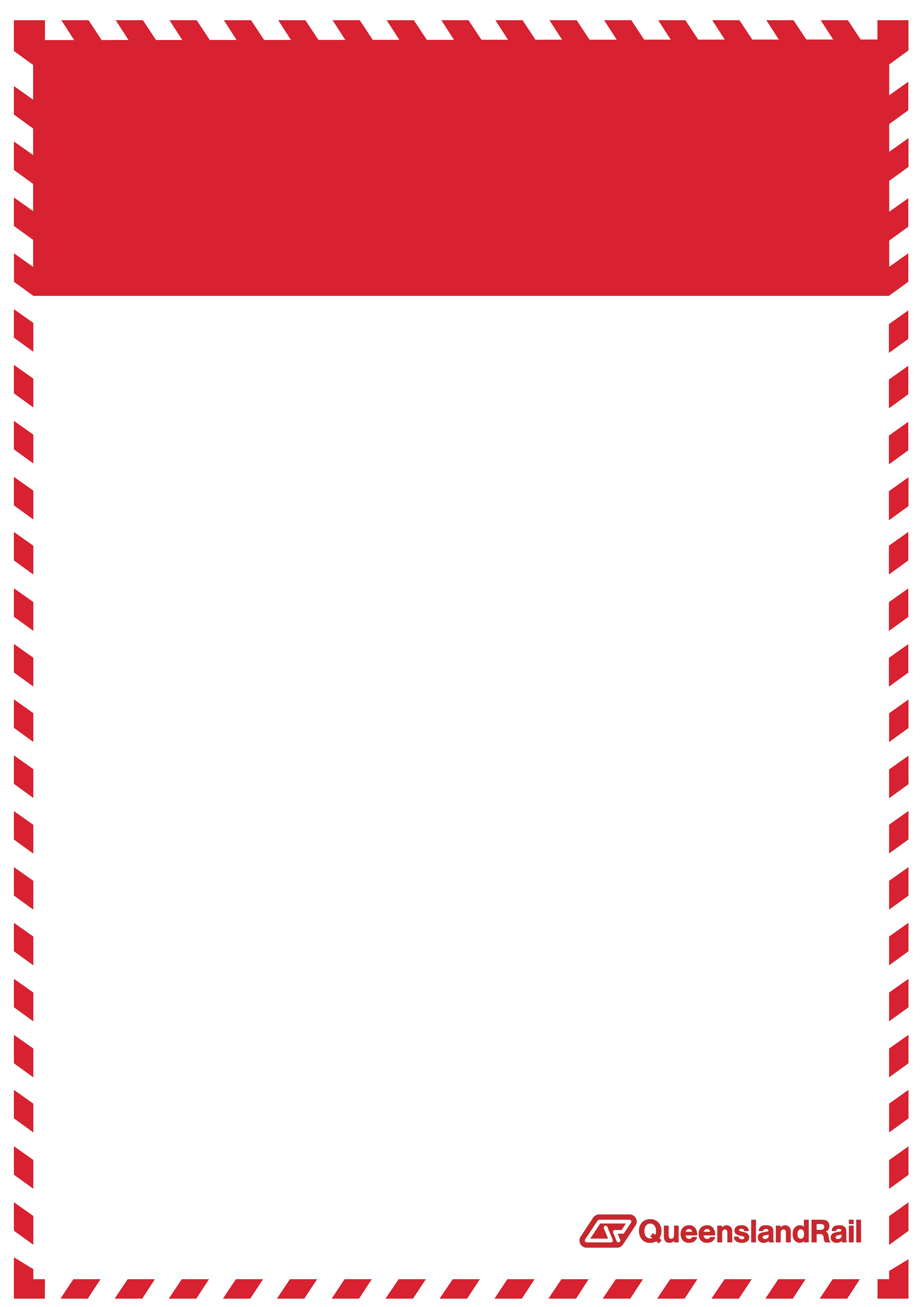 Night works –August 2016As part of the Nambour station accessibility upgrade, night works will be undertaken on Saturday 27 and Sunday 28 August 2016.Works will include the demolition of platform structures and the train crew crossing, core drilling, as well as delivery and installation of roofing materials and painting.Scheduled night worksKeeping you informedQueensland Rail is committed to keeping stakeholders and the community informed about this project. For more information, please contact the Stakeholder Engagement team on 1800 722 203 (free call), email stationsupgrade@qr.com.au or visit www.queenslandrail.com.auLocationDates and hours of workType of workNambour station5.30am Saturday 27 to 10pm Sunday 28 August 2016(over 2 nights)Transport of materials from Civic Way to the platformDemolition worksCore drilling at the northern end of the platformInstallation of roofing and safety system Painting worksUse of cranes, large equipment, machinery, light towers, hand tools and construction vehicles with reversing beepers.As part of this work, traffic management controls will be in place on Civic Way.Residents and businesses adjacent to Nambour station may experience some noise from truck movements and construction activity. Mobile lighting towers will be used during night works.Queensland Rail is aware that such operations may cause temporary inconvenience to our valued neighbours. Every effort will be made to carry out these works with minimal disruption. Queensland Rail apologises for any inconvenience and thanks the local community for their cooperation during these important works.As part of this work, traffic management controls will be in place on Civic Way.Residents and businesses adjacent to Nambour station may experience some noise from truck movements and construction activity. Mobile lighting towers will be used during night works.Queensland Rail is aware that such operations may cause temporary inconvenience to our valued neighbours. Every effort will be made to carry out these works with minimal disruption. Queensland Rail apologises for any inconvenience and thanks the local community for their cooperation during these important works.As part of this work, traffic management controls will be in place on Civic Way.Residents and businesses adjacent to Nambour station may experience some noise from truck movements and construction activity. Mobile lighting towers will be used during night works.Queensland Rail is aware that such operations may cause temporary inconvenience to our valued neighbours. Every effort will be made to carry out these works with minimal disruption. Queensland Rail apologises for any inconvenience and thanks the local community for their cooperation during these important works.